		Załącznik nr 1d do Zapytania ofertowego Nr ROPS-III.433.12.2023.KL SZCZEGÓŁOWY OPIS PRZEDMIOTU ZAMÓWIENIAPrzedmiotem zamówienia jest zakup i dostawa kubków promocyjnych z nadrukiem:135 sztuk kubków ceramicznych w trzech wariantach kolorystycznych (po 45 sztuk każdy) z łyżeczką Kubek ceramiczny biały z jasnoniebieskim, żółtym lub jasnozielonym środkiem300 ml z łyżeczką z tworzywa sztucznego w kolorze wnętrza kubka.Materiał: ceramikaWymiary: Ø8.5 x 10.5 cmZnakowanie: logo Warmia Mazury – zdjęcie 2 w wielkości dostosowanej do pola zadruku z jednej strony.Kubek zapakowany w kartonik. Zdjęcie poglądowe – zdjęcie 1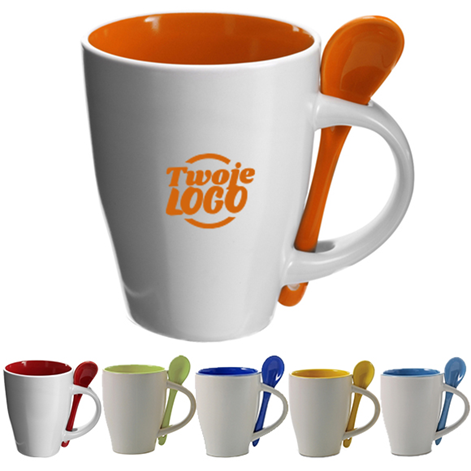 Poszczególne części materiału promocyjnego muszą być dobrze do siebie dopasowane czy zamocowane, nie otwierają się same, nie odpadają części, elementy.Oznaczenia graficzne i logotypy nie mogą być starte, rozmazane, popękane, nierówne, nie znikają lub nie zmieniają kolorów podczas pocierania ręką bądź drapania paznokciem.Materiały muszą być prawidłowo wykończone i nie powodować ryzyka skaleczeń.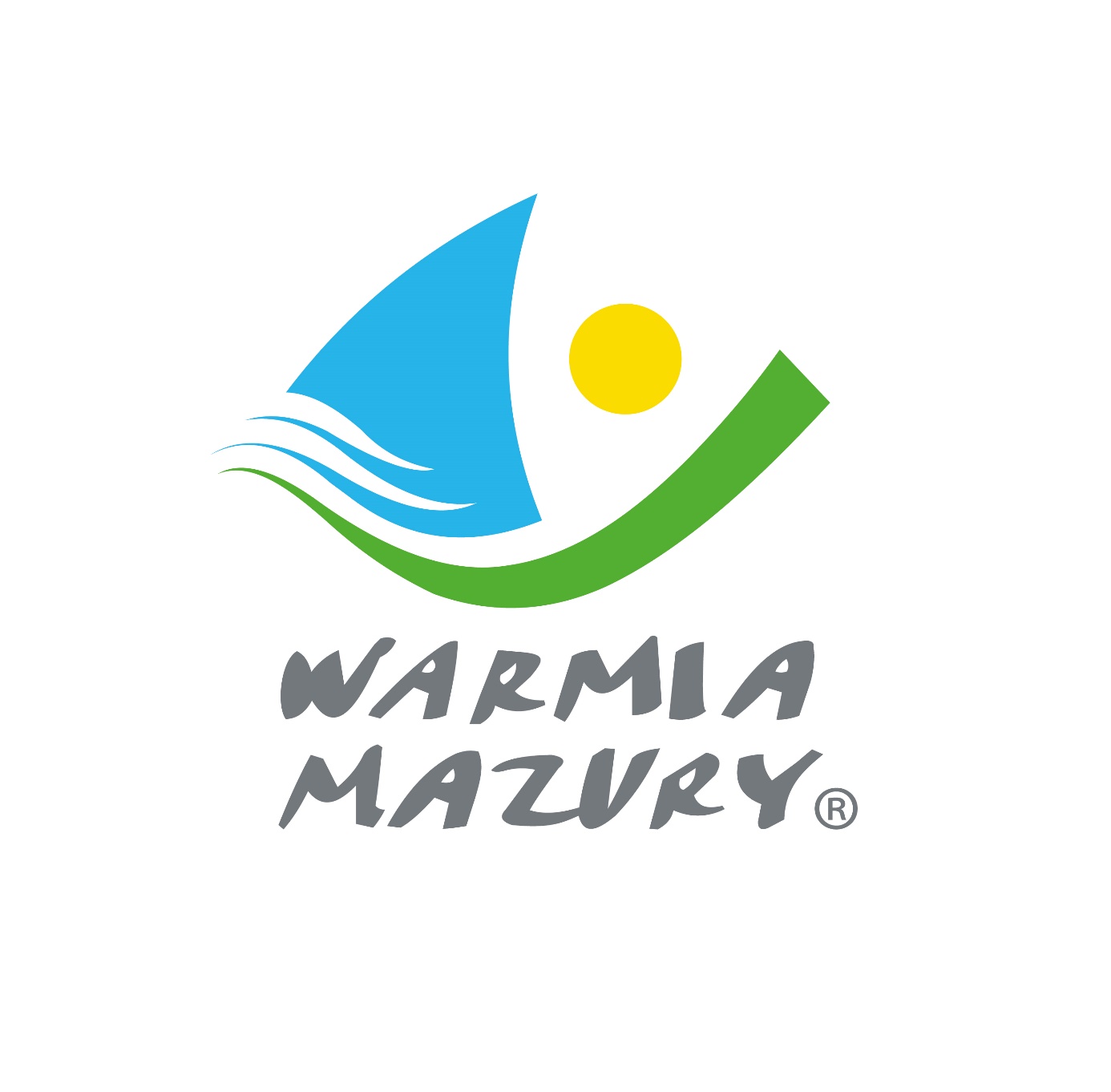 Wizualizacja logo – zdjęcie 2